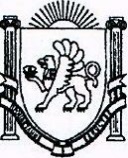 РЕСПУБЛІКА КРИМ                              РЕСПУБЛИКА КРЫМ                           КЪЫРЫМ ДЖУМХУРИЕТИ                                                                           БАХЧИСАРАЙСЬКИЙ РАЙОН             БАХЧИСАРАЙСКИЙ РАЙОН             БАГЪЧАСАРАЙ  БОЛЮГИНИНКРАСНОМАКСЬКА  СІЛЬСЬКА           КРАСНОМАКСКИЙ  СЕЛЬСКИЙ                     КРАСНЫЙ МАК КОЙРАДА                                                              СОВЕТ                                                  КЪАСАБАСЫ					29 сессия 1 созыва    Р Е Ш Е Н И Е  15.07.2016г.                                     с. Красный Мак                                    №335 О внесении изменений в решение Красномакского сельского совета от 02.06.2016 № 323 «Об утверждении схемы расположения земельного участка на кадастровом плане территории и предварительном согласовании предоставления земельного участка». Руководствуясь Федеральным Законом от 06.10.2003г.№131-ФЗ «Об общих принципах организации местного самоуправления в Российской Федерации ст.ст.39.14. 11.10.  39.3.  39.5.  36.6.  39.15  Земельного кодекса Российской   Федерации. Законом Республики Крым № 38-ЗРК  от  31.07.2014г. «Об  особенностях регулирования имущественных и земельных  отношений на территории Республики Крым». Законом Республики Крым № 19-ЗРК/2014  от  02.12.2014 г. « О внесении  изменений  в Закон Республики Крым  № 38-ЗРК   от 31.07.2014г. «Об особенностях регулирования  имущественных и земельных отношений на территории Республики Крым». Законом Республики Крым  № 66-ЗРК от 15.01.2015г. «О предоставлении земельных участков, находящихся в государственной  или  муниципальной  собственности, и некоторых вопросах земельных отношений».. Постановлением Совета Министров Республики Крым №44  от 16.02.2015г. «Об утверждении подготовки  схемы расположения земельного участка или земельных участков на кадастровом плане территории и проекта межевания территории», Уставом  муниципального образования  Красномакское сельское поселение                 КРАСНОМАКСКИЙ   СЕЛЬСКИЙ  СОВЕТ   РЕШИЛ : 1. Внести следующие изменения в решение Красномакского сельского совета № 323 от 02.06.2016 «Об утверждении схемы расположения земельного участка на кадастровом плане территории и предварительном согласовании  предоставления земельного участка»:1.1 Утвердить предоставленную схему расположения земельного участка на кадастровом плане территории для индивидуального жилищного строительства площадью 1191 кв.м расположенного в с. Холмовка, ул.Севастопольская,12 на территории Красномакского сельского поселения и находящегося в муниципальной собственности Красномакского сельского совета, категория земель-земли населенных пунктов, вид разрешенного использования для индивидуального жилищного строительства.2. Предварительно согласовать предоставление земельного участка площадью 1191  кв.м расположенного в с. Холмовка, ул. Севастопольская,12 в собственность гр. Кочеткову Владимиру Анатольевичу  для индивидуального жилищного строительства. 3. Направить настоящее решение в течении 5-ти рабочих дней  со дня его принятия в Бахчисарайский районный отдел Государственного комитета по государственной регистрации и кадастру Республики Крым.4. Гр. Кочетков В.А. имеет право обращаться без доверенности с заявлением об осуществлении государственного кадастрового учета испрашиваемого земельного участка, а  также  с заявлением  о государственной регистрации муниципальной собственности Красномакского сельского совета на испрашиваемый земельный участок.Председатель Красномакского сельского совета                                     А.В. Клименко                       			